75 – летию Великой Победы:«Герой Советского Союза, наш земляк -                                                   Воспитатель: Заровная Л.Л.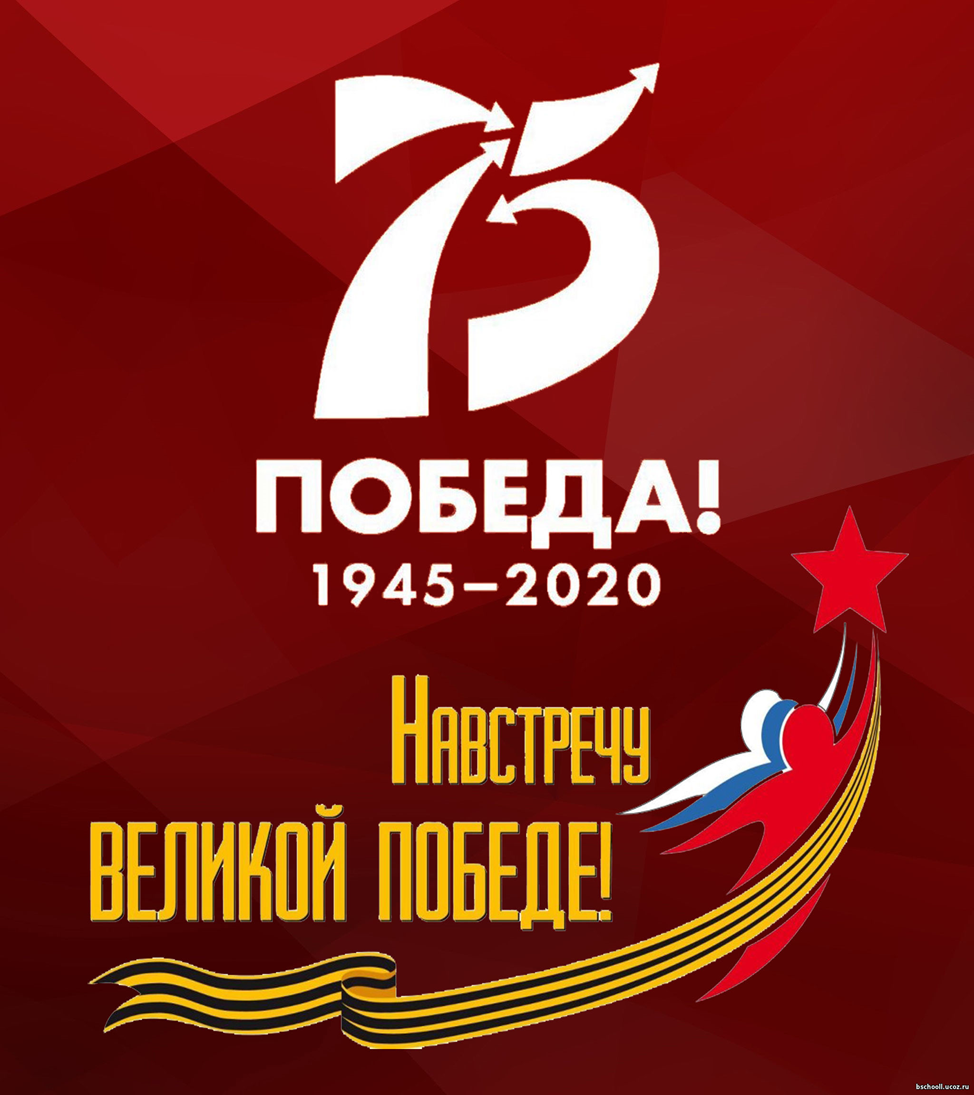 «Москаленко Георгий Васильевич»Родился 17 Февраля 1918 года в селе Пискуновское, ныне Отрадненского района Краснодарского края, в семье рабочего. Окончил 7 классов неполной средней школы. Работал в городе Пятигорск Ставропольского края, учился в аэроклубе. С 1938 года в ВМФ. В 1940 году окончил Ейское военно - морское училище лётчиков. С Июня 1941 года Лейтенант Г. В. Москаленко в действующей армии. Сражался в составе 8-го ИАП  (6-го Гвардейского ИАП)  Черноморского флота. Отличился при обороне Одессы и Севастополя. К Июню 1942 года командир звена 6-го Гвардейского истребительного авиационного полка  (62-я авиационная бригада, ВВС Черноморского флота)  Гвардии старший лейтенант Г. В. Москаленко совершил 263 боевых вылета, участвовал в 87 воздушных боях, лично сбил 2 самолёта противника, потопил 3 корабля, уничтожил много другой техники и живой силы противника. 14 Июня 1942 года за мужество и отвагу, проявленные в боях с врагами, удостоен звания Героя Советского Союза. Всего совершил 519 боевых вылетов, участвовал в 130 воздушных боях, сбил 8 самолётов противника и уничтожил 12 на земле. Совершил 59 штурмовок по войскам и боевой технике неприятеля.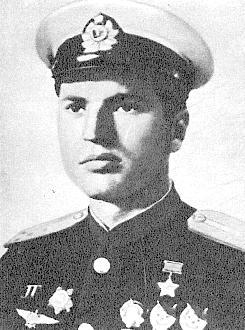 После войны продолжил службу в авиации ВМФ. В 1947 году окончил Высшие офицерские авиационные курсы ВМС. С 1957 года Гвардии подполковник Г. В. Москаленко - в запасе, а затем в отставке. До ухода на заслуженный отдых работал в аэропорту гражданской авиации. Жил в городе Ростов-на-Дону. Умер 18 Ноября 1991 года.Награждён орденами: Ленина, Красного Знамени  (дважды), Александра Невского, Отечественной войны 1-й степени, Отечественной войны 2-й степени, Красной Звезды; медалями.Родился Григорий в 1918 году в станице Пискуновское Краснодарского края, в бедной крестьянской семье. Родители умерли, оставив 6-х детей. Ему, младшему, было 3 года.. Старший женился, чтобы растить остальных в семье, но было голодно. Братья стали один за другим умирать. Тогда решили отдать его в детдом. Там прижился, работал на огороде, в мастерских, стал активным пионером, вступил в комсомол. В 1936 году был определён на завод в Пятигорске. Работал, учился, поступил в аэроклуб, потом в Ейское военно - морское авиационное училище......22 Июня 1941 года, перед рассветом, в районе Севастополя появились неизвестные самолёты. 8-й истребительный авиаполк - будущий 6-й Гвардейский - был поднят по тревоге. В полдень уверились точно: началась война. В первый боевой вылет Георгий Москаленко пошёл ведущим звена. Задача стояла простая: патрулировать над главной базой Черноморского флота. То есть над Севастополем. Оберегать его от налётов врага. День был прекрасный. Только оберегай. Но враг не появлялся. И вдруг... Не завершив очередной патрульной "восьмёрки", машина Москаленко резко метнулась влево. С дрогнувшими сердцами ведомые повторили маневр. Щурясь, всмотрелись в слепящее небо. Ну да, это "Юнкерс-88" !   Идёт в одиночку, разведчик...Немец летел на большой высоте. Георгий лихорадочно соображал. Идти на перехват звеном ?   А вдруг это обман, и следом появятся другие... Подал сигнал: Однажды звену Старшего лейтенанта Москаленко было дано задание разбомбить полевой аэродром, откуда противник производил налёты на осаждённый Севастополь. Выбрав время, когда немецкие самолёты находились на взлётной полосе, звено появилось над аэродромом. В результате этого штурмового удара было уничтожено 18 тяжёлых бомбардировщиков, склады горючего и боеприпасов.Запомнился Георгию один из весенних дней накануне третьего, последнего наступления вражеских войск на осаждённый Севастополь. Оказалось, под Севастополь, по приказу самого Гитлера, переброшены мощные осадные орудия - 600-миллиметровые "Карлы". Их нужно было найти. На разведку вылетел Москаленко.Линию фронта пересекли на большой высоте, потом снизились до бреющего. Заданный район - Мекензиевы горы. Забили зенитки. Сманеврировав, зашли на поиск. Обшаривали заросли, ущелья, посадку вдоль железной дороги. Зенитный огонь то резко усиливался, то стихал вовсе. Это было неспроста... Беспрерывно маневрируя, пошли под огнём. На одном из крутых разворотов Георгий заметил мгновенный острый блеск. Вернулся, присмотрелся.После нескольких заходов убедились: два сверхмощных орудия. Расположены на отлогом склоне высоты, на опушке соснового леса. Спустя час шестёрка "Илов", лидируемая двумя "Чайками", устремилась к цели. Проход маршрута на бреющем был излюбленным приёмом Георгия. Лишь перед опушкой леса "Чайки" свечой взмыли вверх. Штурмовики тоже набрали высоту, положили бомбы с пикирования, по указанным разведчиками ориентирам. Ураганный огонь зениток не помешал сделать ещё несколько заходов. Цель была полностью демаскирована и поражена. Больше с этой позиции "карлы" огня не вели.Командующий ВВС Черноморского флота Генерал В. В. Ермаченков, учтя прежние боевые заслуги Старшего лейтенанта Москаленко, приказал представить его к званию Героя Советского Союза. Остальные лётчики, участвовавшие в уничтожении сверхмощной батареи, были награждены орденами.Указом Президиума Верховного Совета СССР от 14 Июня 1942 года за образцовое выполнение боевых заданий командования на фронте борьбы с немецко - фашистским захватчиками и проявленные при этом мужество и героизм Гвардии старшему лейтенанту Москаленко Георгию Васильевичу присвоено звание Героя Советского Союза с вручением ордена Ленина и медали "Золотая Звезда"  (№ 864).
Герои Советского Союза К. С. Алексеев, М. В. Авдеев, Г. В. Москаленко.Как - то в середине Ноября 1943 года он вылетел во главе группы на прикрытие действий штурмовиков: "Илы" должны были атаковать вражеские танки, прорвавшиеся в глубь обороны десантников под Эльтигеном. Москаленко поднял в воздух свои "Яки" заранее, набрал высоту и барражировал в стороне от плацдарма. Появились штурмовики. И тут же, конечно, "Мессеры". Георгий хладнокровно выждал, когда они перестроились для атаки на "Илы", и молниеносно ударил сверху. Немцы сразу недосчитались трёх машин......Эвакуация морем в эти дни дорого обошлась врагу. Авиация Черноморского флота 10 Мая потопила в районе Мыса Херсонес 28 судов, в том числе, 2 дизель - электрохода "Тея" и "Тотила", водоизмещением по 6000 тонн. Только на "Тее" погибло 3500 солдат и офицеров противника. 11 Мая авиаторы - черноморцы потопили и повредили на переходе морем Севастополь - Констанца 16 транспортов, барж, лихтеров и катеров. В этот день Георгий Москаленко сделал свой 519-й боевой вылет. Рано утром он получил приказ: в составе эскадрильи прикрыть 12 штурмовиков Ил-2 из состава 47-го авиаполка, наносивших удар по транспортам противника в районе мыса Херсонес. Базировались самолёты тогда на аэродроме Саки. Организацию взаимодействия в полёте по маршруту и при атаках кораблей конвоя отработали на стоянке самолётов. Ведущим группы Ил-2 назначили Младшего лейтенанта Георгия Попова  (впоследствии Герой Советского Союза), ведущим истребителей - Москаленко.   В послевоенное время Гвардии подполковник Г. В. Москаленко готовил для ВВС Черноморского флота и для авиации ВМФ лётные кадры. Ушёл в запас по состоянию здоровья, но и после этого ещё долго продолжал вести активную военно - патриотическую работу в организациях оборонного общества ДОСААФ.